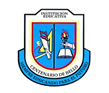 INSTITUCIÓN EDUCATIVA CENTENARIO DE BELLO 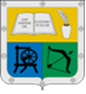 GUIA UNIDAD DIDACTICADATOS GENERALESDATOS GENERALESDATOS GENERALESDATOS GENERALESTítulo: Solíamos Acostumbrábamos.Docentes Responsables: Kevin Steven Morales MuñozDocentes Responsables: Kevin Steven Morales MuñozDocentes Responsables: Kevin Steven Morales MuñozTema: Used toDocentes Responsables: Kevin Steven Morales MuñozDocentes Responsables: Kevin Steven Morales MuñozDocentes Responsables: Kevin Steven Morales MuñozAsignaturas: InglesPeríodo:      1                  Semanas:Período:      1                  Semanas:Período:      1                  Semanas:Grado: 7Tiempo de desarrolloTiempo de desarrolloTiempo de desarrolloDescripción: ¿Es importante conocer las formas de usar el pasado en ingles?, en esta parte de la guía trabajaremos el used to, una forma de usar el pasado poco convencional que se usa para hablar de acciones que solíamos hacer en el pasado pero ahora no. Por ejemplo: cuando eramos niños solíamos llorar por todo, pero ya no. Descripción: ¿Es importante conocer las formas de usar el pasado en ingles?, en esta parte de la guía trabajaremos el used to, una forma de usar el pasado poco convencional que se usa para hablar de acciones que solíamos hacer en el pasado pero ahora no. Por ejemplo: cuando eramos niños solíamos llorar por todo, pero ya no. Descripción: ¿Es importante conocer las formas de usar el pasado en ingles?, en esta parte de la guía trabajaremos el used to, una forma de usar el pasado poco convencional que se usa para hablar de acciones que solíamos hacer en el pasado pero ahora no. Por ejemplo: cuando eramos niños solíamos llorar por todo, pero ya no. Descripción: ¿Es importante conocer las formas de usar el pasado en ingles?, en esta parte de la guía trabajaremos el used to, una forma de usar el pasado poco convencional que se usa para hablar de acciones que solíamos hacer en el pasado pero ahora no. Por ejemplo: cuando eramos niños solíamos llorar por todo, pero ya no. ESTÁNDARES, COMPETENCIAS E INDICADORES (Están en la malla de cada área o en el planeador de cada período)ESTÁNDARES, COMPETENCIAS E INDICADORES (Están en la malla de cada área o en el planeador de cada período)ESTÁNDARES, COMPETENCIAS E INDICADORES (Están en la malla de cada área o en el planeador de cada período)ESTÁNDARES, COMPETENCIAS E INDICADORES (Están en la malla de cada área o en el planeador de cada período)TemasEstándares:Estándares:Estándares:Competencias: Escritura, Lectura.Indicadores de logro: Reconocer las diferentes formas de utilizar el pasado en el idioma Ingles.Indicadores de logro: Reconocer las diferentes formas de utilizar el pasado en el idioma Ingles.Indicadores de logro: Reconocer las diferentes formas de utilizar el pasado en el idioma Ingles.RECURSOSRECURSOSRECURSOSRECURSOSRecursos: Dispositivos electrónicos, you to be, Internet, cuaderno, diccionario.Recursos: Dispositivos electrónicos, you to be, Internet, cuaderno, diccionario.Recursos: Dispositivos electrónicos, you to be, Internet, cuaderno, diccionario.Recursos: Dispositivos electrónicos, you to be, Internet, cuaderno, diccionario.METODOLOGÍAMETODOLOGÍAMETODOLOGÍAMETODOLOGÍAConducta De Entrada:Escribe una lista de cosas que solías hacer cuando eras un niño pero ya no haces.Escribe una lista de cosas que solías hacer cuando eras un niño pero ya no haces.Escribe una lista de cosas que solías hacer cuando eras un niño pero ya no haces.Desarrollo El verbo “use” significa “usar” o “utilizar”. Sin embargo, cuando utilizamos este verbo en el pasado simple, más la preposición “to”, como verbo modal, el significado cambia. Además, se puede utilizar “used to” como adjetivo. A continuación, tienes una explicación de los diferentes usos. Used to Usamos el verbo modal “used to” para indicar algo que ocurría o sucedía en el pasado de manera habitual. También, se utiliza para algo que antes era verdad, pero ya no lo es. Como con los otros verbos modales, “used to” está seguido por la forma base del verbo (el infinitivo sin “to”).Estructura1. Affirmative Sentences (Frases afirmativas)Sujeto + “used to” + verbo…Ejemplo: We used to go to the beach every summer when I was young. (Cuando era joven solíamos ir a la playa cada verano.)2. Negative Sentences (Frases negativas)Sujeto + “did not” + “use to” + verbo…Ejemplo: I didn’t use to like mushrooms, but now I do.(Antes no me gustaban las setas, pero ahora sí.)3. Interrogative Sentences (Frases interrogativas)Did + sujeto + “use to” + verbo…?Ejemplos: 	Didn’t he use to smoke a lot?(Él fumaba mucho antes, ¿no?)El verbo “use” significa “usar” o “utilizar”. Sin embargo, cuando utilizamos este verbo en el pasado simple, más la preposición “to”, como verbo modal, el significado cambia. Además, se puede utilizar “used to” como adjetivo. A continuación, tienes una explicación de los diferentes usos. Used to Usamos el verbo modal “used to” para indicar algo que ocurría o sucedía en el pasado de manera habitual. También, se utiliza para algo que antes era verdad, pero ya no lo es. Como con los otros verbos modales, “used to” está seguido por la forma base del verbo (el infinitivo sin “to”).Estructura1. Affirmative Sentences (Frases afirmativas)Sujeto + “used to” + verbo…Ejemplo: We used to go to the beach every summer when I was young. (Cuando era joven solíamos ir a la playa cada verano.)2. Negative Sentences (Frases negativas)Sujeto + “did not” + “use to” + verbo…Ejemplo: I didn’t use to like mushrooms, but now I do.(Antes no me gustaban las setas, pero ahora sí.)3. Interrogative Sentences (Frases interrogativas)Did + sujeto + “use to” + verbo…?Ejemplos: 	Didn’t he use to smoke a lot?(Él fumaba mucho antes, ¿no?)El verbo “use” significa “usar” o “utilizar”. Sin embargo, cuando utilizamos este verbo en el pasado simple, más la preposición “to”, como verbo modal, el significado cambia. Además, se puede utilizar “used to” como adjetivo. A continuación, tienes una explicación de los diferentes usos. Used to Usamos el verbo modal “used to” para indicar algo que ocurría o sucedía en el pasado de manera habitual. También, se utiliza para algo que antes era verdad, pero ya no lo es. Como con los otros verbos modales, “used to” está seguido por la forma base del verbo (el infinitivo sin “to”).Estructura1. Affirmative Sentences (Frases afirmativas)Sujeto + “used to” + verbo…Ejemplo: We used to go to the beach every summer when I was young. (Cuando era joven solíamos ir a la playa cada verano.)2. Negative Sentences (Frases negativas)Sujeto + “did not” + “use to” + verbo…Ejemplo: I didn’t use to like mushrooms, but now I do.(Antes no me gustaban las setas, pero ahora sí.)3. Interrogative Sentences (Frases interrogativas)Did + sujeto + “use to” + verbo…?Ejemplos: 	Didn’t he use to smoke a lot?(Él fumaba mucho antes, ¿no?)Profundizaciónhttps://www.youtube.com/watch?v=unPBvhP9j5whttps://www.youtube.com/watch?v=yN9Bil8JgiIhttps://www.youtube.com/watch?v=iQAJJ-uL1owA continuación, encontraras algunos videos que te ayudaran a profundizar sobre el tema Used to. (Solía o acostumbraba)https://www.youtube.com/watch?v=unPBvhP9j5whttps://www.youtube.com/watch?v=yN9Bil8JgiIhttps://www.youtube.com/watch?v=iQAJJ-uL1owA continuación, encontraras algunos videos que te ayudaran a profundizar sobre el tema Used to. (Solía o acostumbraba)https://www.youtube.com/watch?v=unPBvhP9j5whttps://www.youtube.com/watch?v=yN9Bil8JgiIhttps://www.youtube.com/watch?v=iQAJJ-uL1owA continuación, encontraras algunos videos que te ayudaran a profundizar sobre el tema Used to. (Solía o acostumbraba)Actividad PrácticaElabora una tira cómica de minino 30 recuadros donde des muestra de acciones que solías hacer tu o tus padres en su infancia.Debajo de cada ilustración debes escribir la acción que realizaba, pero ya no. Ejemplo: I used to play soccer, but now i play Basketball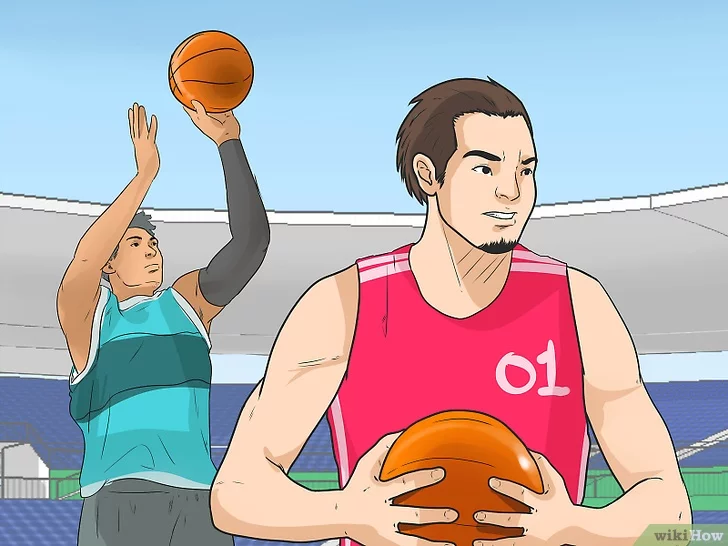 Elabora una tira cómica de minino 30 recuadros donde des muestra de acciones que solías hacer tu o tus padres en su infancia.Debajo de cada ilustración debes escribir la acción que realizaba, pero ya no. Ejemplo: I used to play soccer, but now i play BasketballElabora una tira cómica de minino 30 recuadros donde des muestra de acciones que solías hacer tu o tus padres en su infancia.Debajo de cada ilustración debes escribir la acción que realizaba, pero ya no. Ejemplo: I used to play soccer, but now i play BasketballEvaluaciónEstá relacionado con la evidencia de aprendizaje. Actividad práctica en donde el docente evidencia el nivel de aprendizaje del estudiante.Enviar el desarrollo de esta guía al correo electrónico informado por la institución educativa.Está relacionado con la evidencia de aprendizaje. Actividad práctica en donde el docente evidencia el nivel de aprendizaje del estudiante.Enviar el desarrollo de esta guía al correo electrónico informado por la institución educativa.Está relacionado con la evidencia de aprendizaje. Actividad práctica en donde el docente evidencia el nivel de aprendizaje del estudiante.Enviar el desarrollo de esta guía al correo electrónico informado por la institución educativa.CIBERGRAFÍACIBERGRAFÍACIBERGRAFÍACIBERGRAFÍARÚBRICA DE EVALUACIÓNRÚBRICA DE EVALUACIÓNRÚBRICA DE EVALUACIÓNRÚBRICA DE EVALUACIÓNCRITERIOCRITERIOCUMPLE S/NOBSERVACIONES1.1.2.2.3.3.4.4.5.5.CIBERGRAFÍACIBERGRAFÍACIBERGRAFÍACIBERGRAFÍAEscribir la cibergrafía utilizada por el docente para la guía propuesta.Escribir la cibergrafía utilizada por el docente para la guía propuesta.Escribir la cibergrafía utilizada por el docente para la guía propuesta.Escribir la cibergrafía utilizada por el docente para la guía propuesta.OBSERVACIONES GENERALES (si las hay)OBSERVACIONES GENERALES (si las hay)OBSERVACIONES GENERALES (si las hay)OBSERVACIONES GENERALES (si las hay)